                               ПРЕДМЕТНО-РАЗВИВАЮЩАЯ  СРЕДА                   Публикация в журнале «Музыкальный руководитель»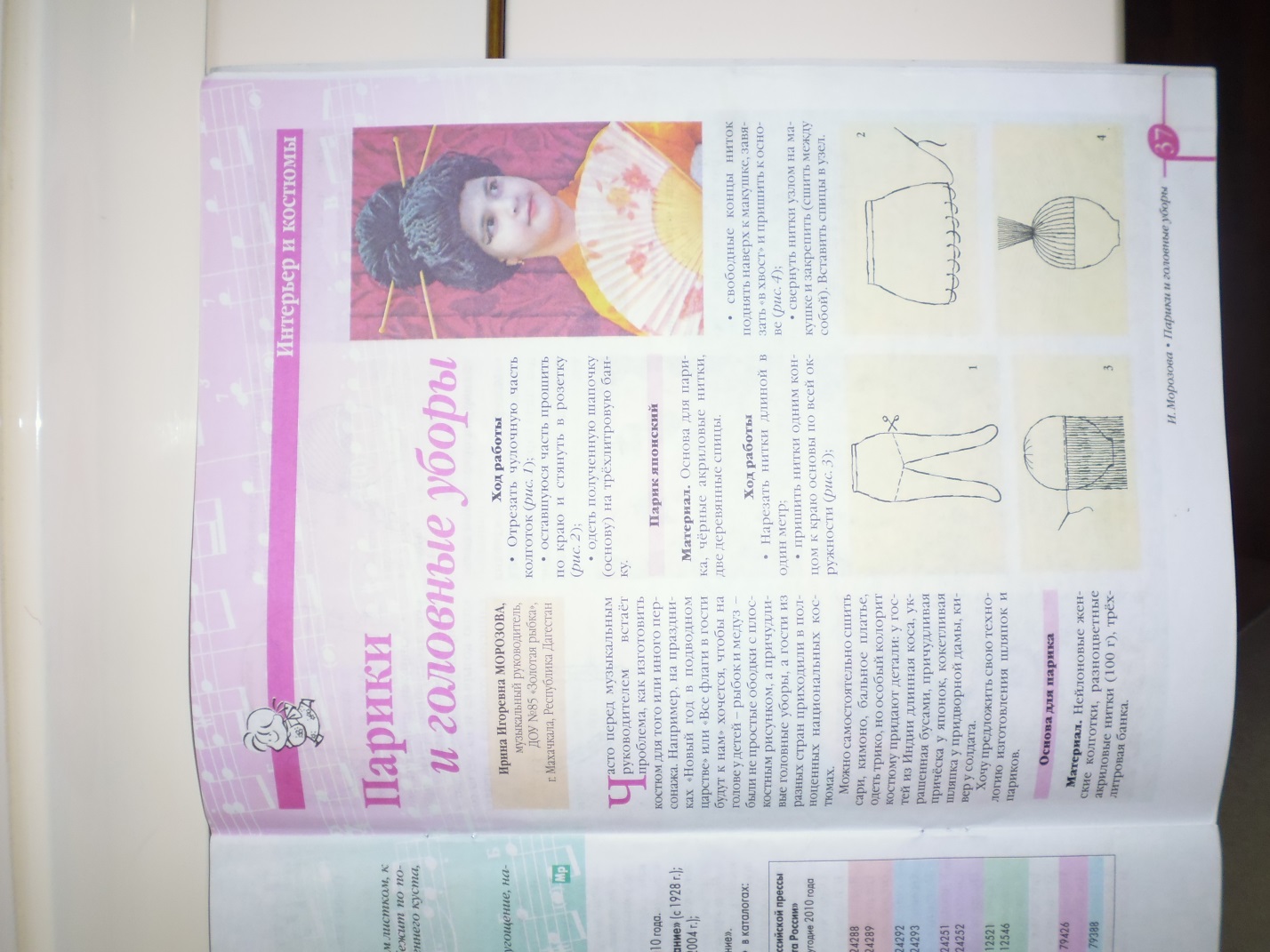 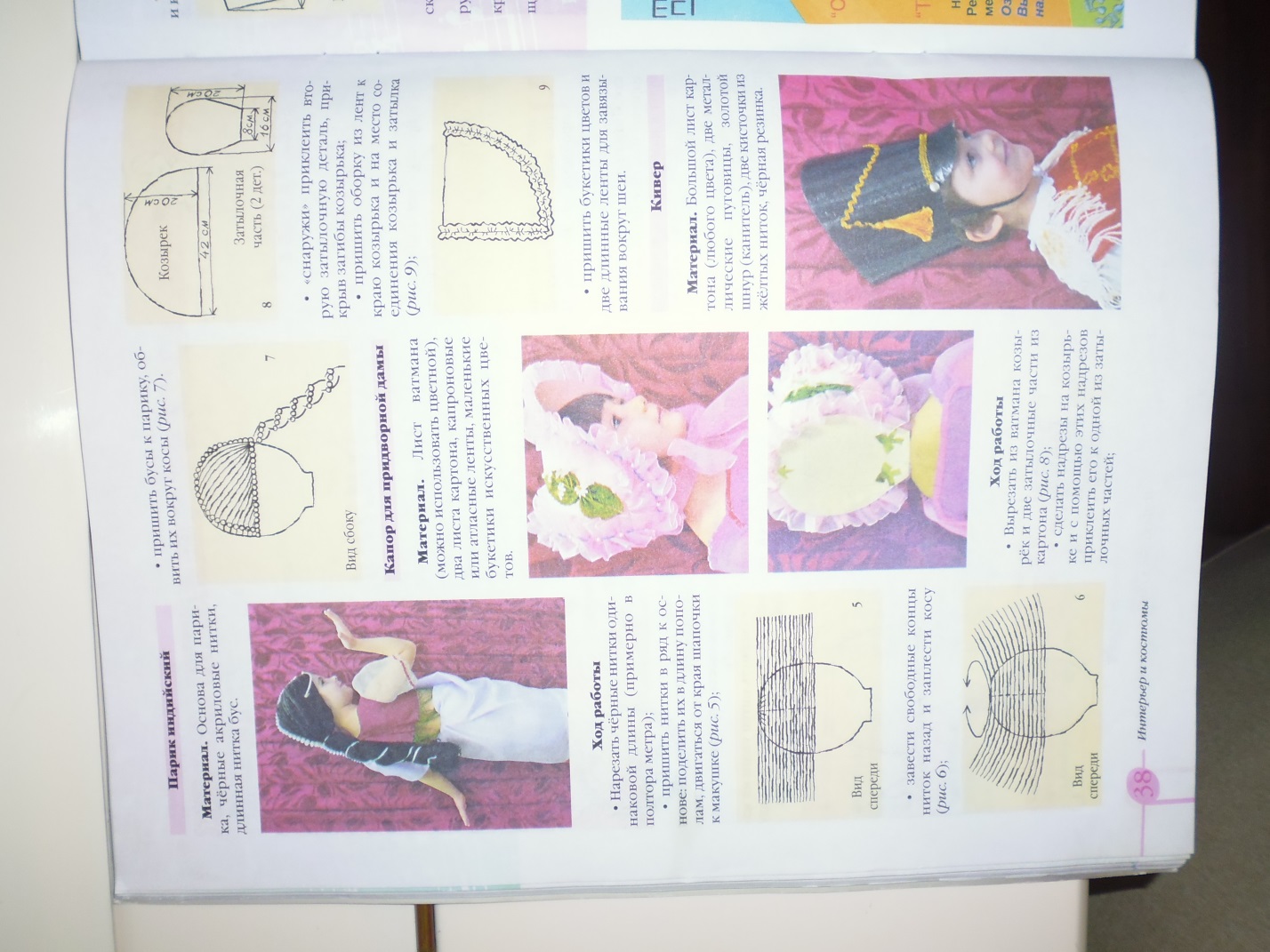 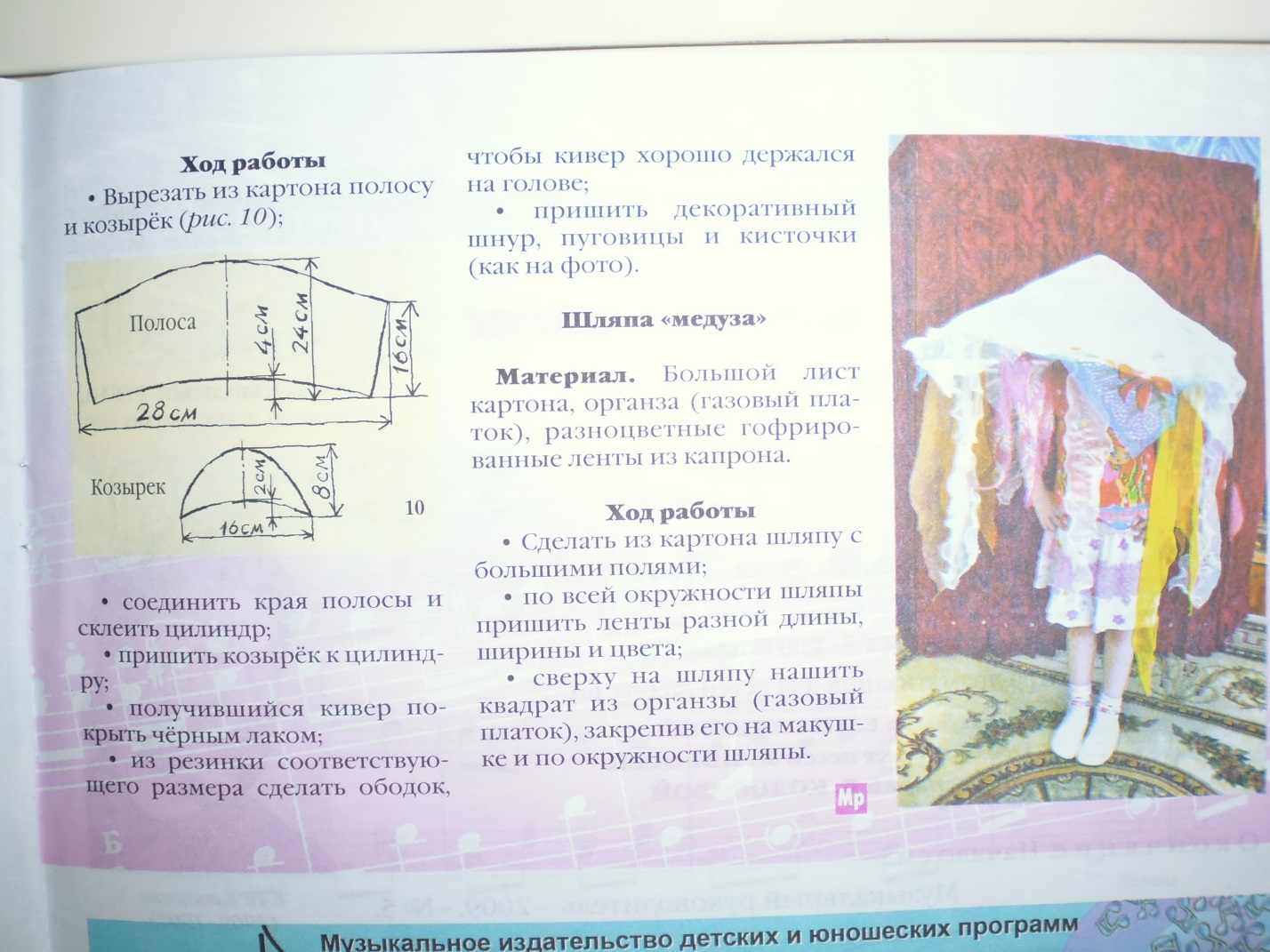                              Стенд  «Обувь народов Дагестана»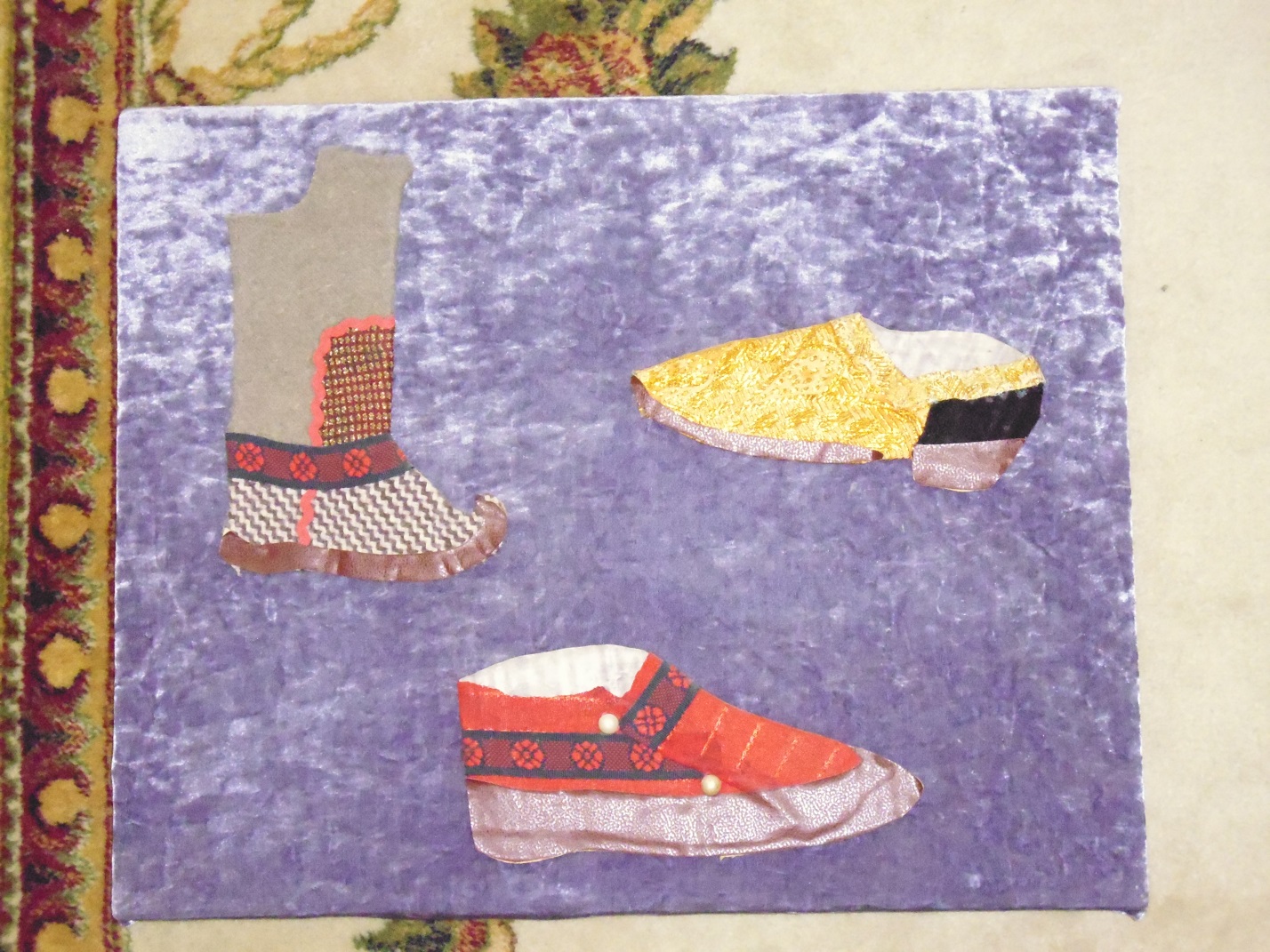 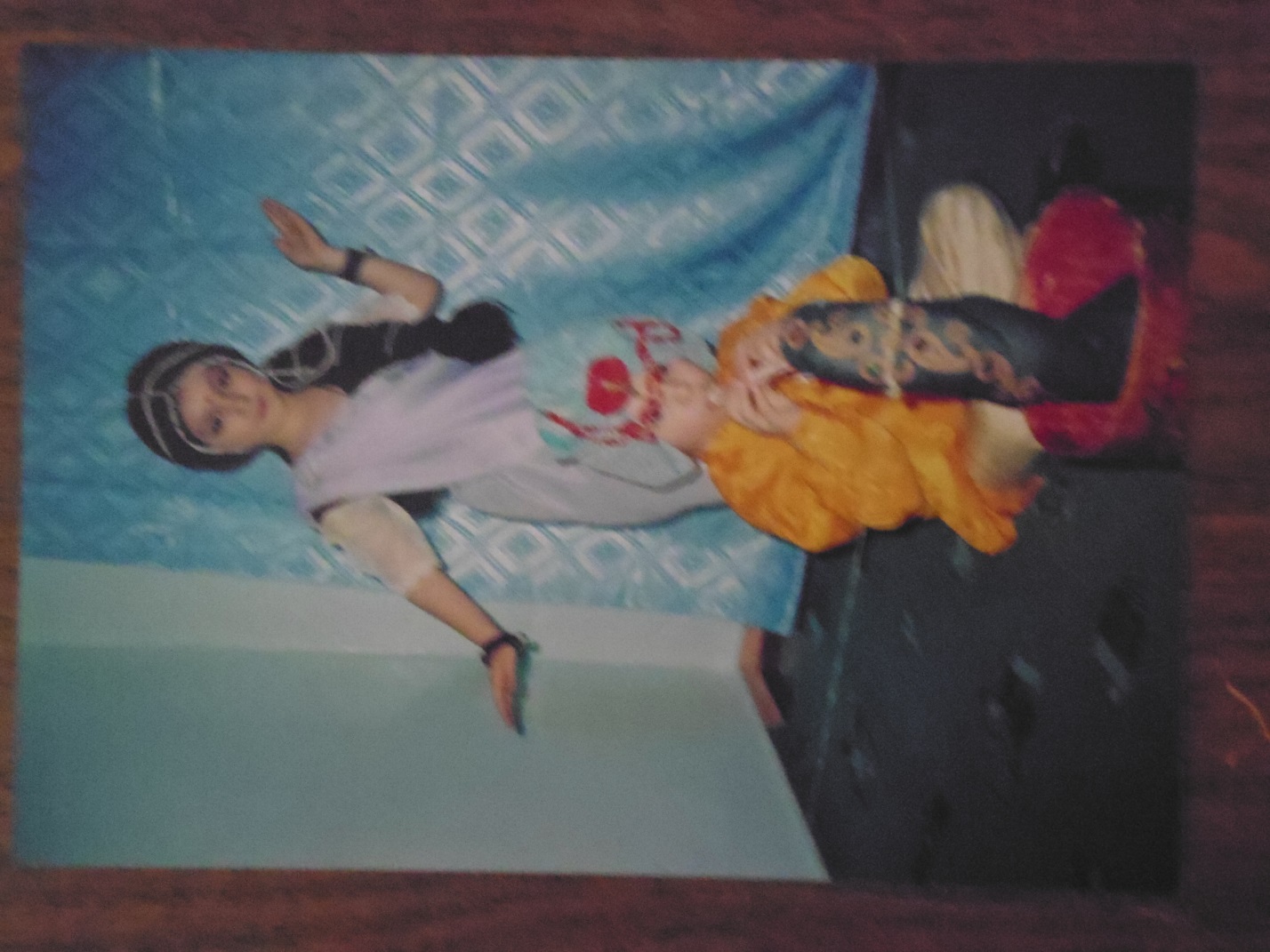 